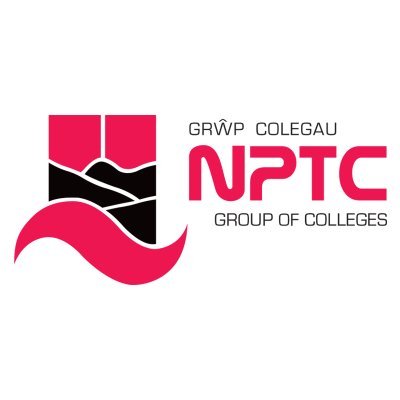 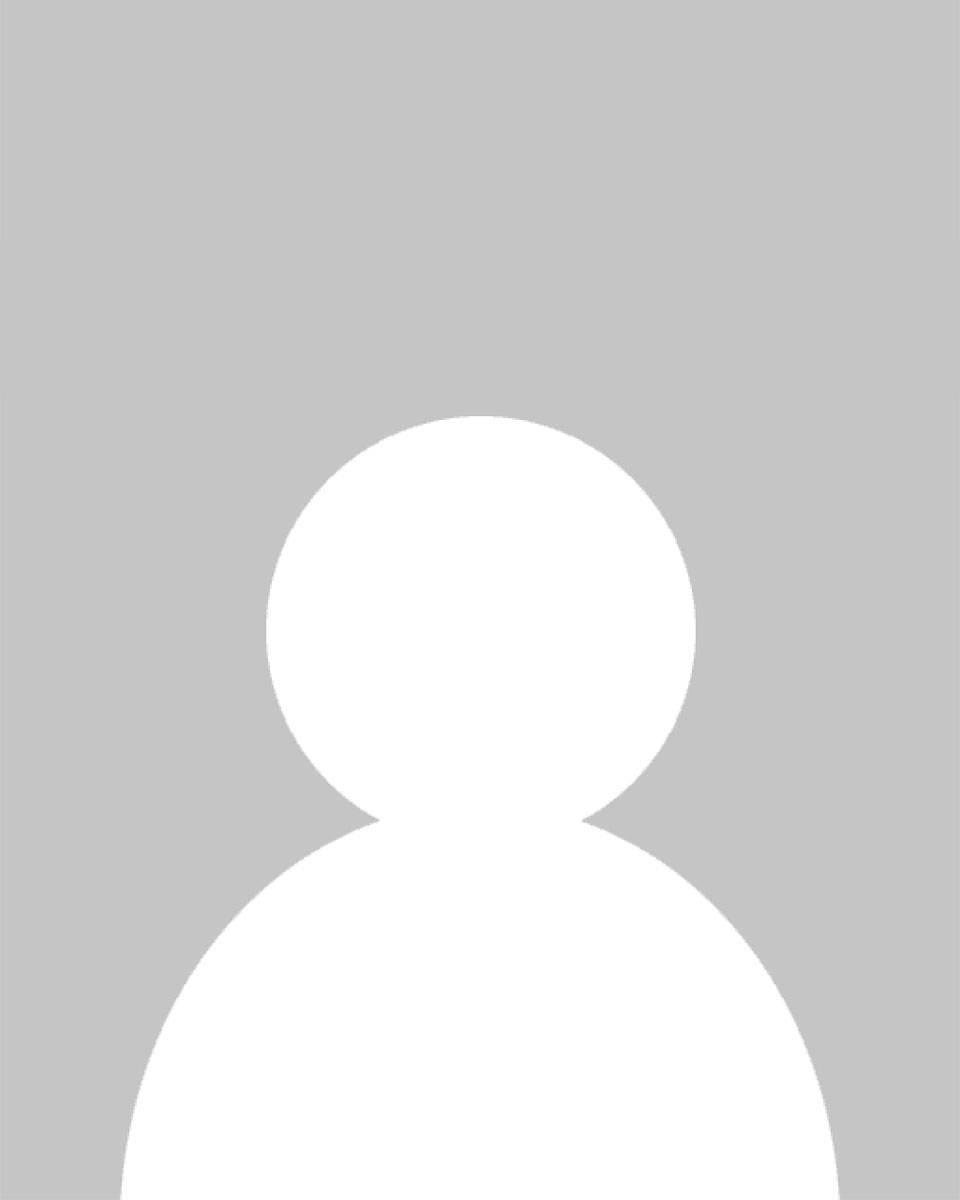 Name:Course:Email address: